Пояснительная записка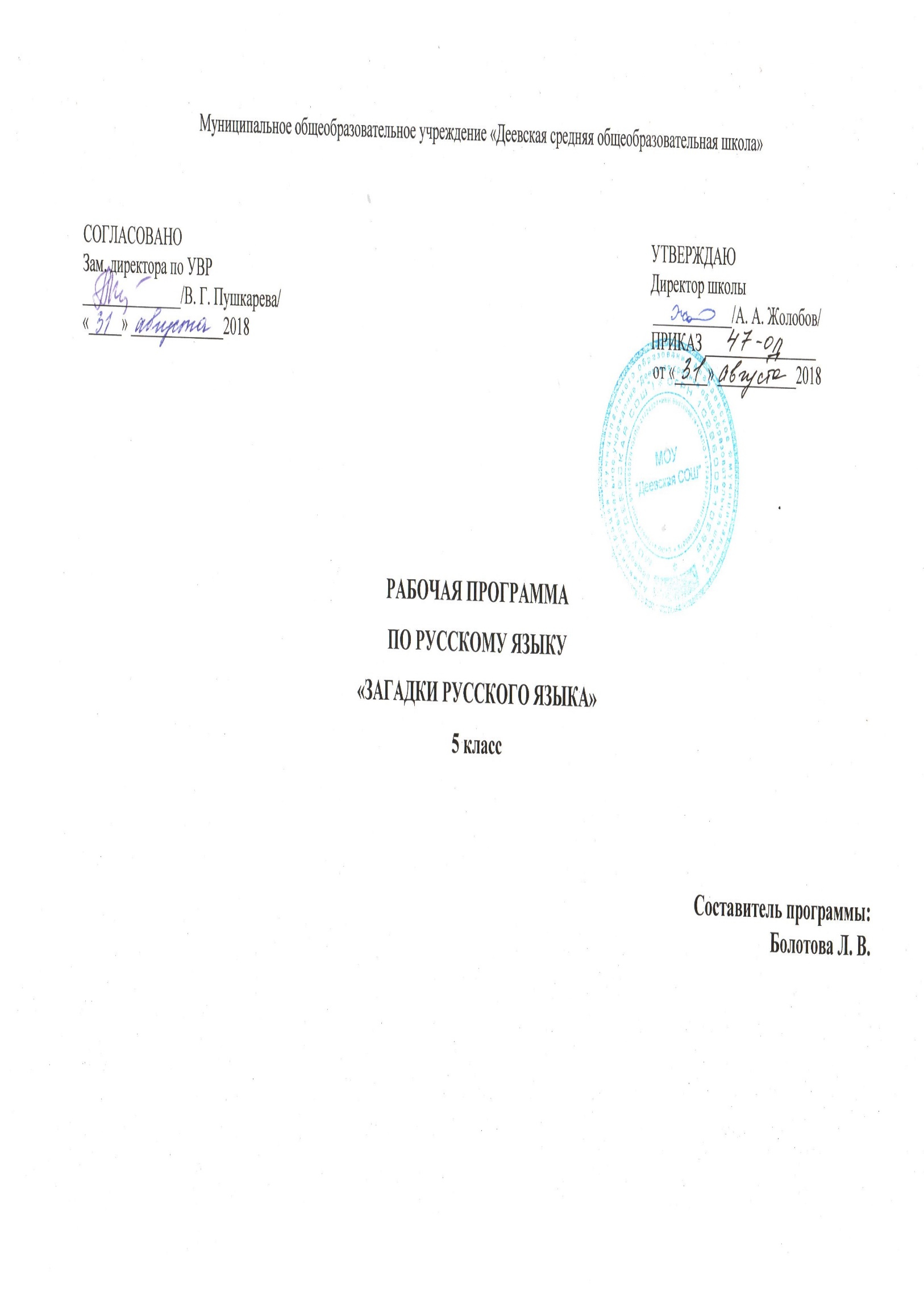 Программа курса внеурочной деятельности «Загадки русского языка»» (далее – Программа) разработана в соответствии с требованиями Федерального государственного образовательного стандарта основного общего образования.Программа разработана в рамках общеинтеллектуального направления развития личности на уровне основного общего образования.Программа разработана на основе:Закона РФ от 29.12.2012 № 273-ФЗ «Об образовании в Российской Федерации» ;Федерального государственного образовательного стандарта основного общего образования, утверждённого приказом Министерства образования и науки Российской Федерации от 17 декабря 2010 г. №1897Письма департамента общего образования Министерства образования и науки РФ от 12 мая 2011 г. № 03-296 «Об организации внеурочной деятельности при введении федерального государственного образовательного стандарта общего образования»Постановления Главного государственного санитарного врача Российской Федерации от 29 декабря 2010 г. № 189 г. Москва «Об утверждении СанПиН 2,4,2,2821-10 «Санитарно - эпидемиологические требования к условиям и организации обучения в общеобразовательных учреждениях»Приказа Министерства образования и науки Российской Федерации от 30.08.2013г. №1015 «Об утверждении порядка организации и осуществления образовательной деятельности по основным общеобразовательным программам – образовательным программам начального общего, основного общего и среднего общего образования» (в редакции приказов Минобрнауки России от 13.12.2013г. «1342, от 28.05.2014г. №598)Стратегии развития воспитания в Российской Федерации на период до 2025 года, утвержденной распоряжением Правительства Российской Федерации от 29 мая 2015 г. N 996-рПриложения к письму департамента образования, науки и молодежной политики Воронежской области от 29.05.2015 №80-11/4360 «Разъяснения по отдельным вопросам применения федерального государственного образовательного стандарта основного общего образования»Федеральных требований к образовательным учреждениям в части минимальной оснащенности учебного процесса и оборудования учебных помещений (утверждены Приказом Минобрнауки России от 4 октября 2010 г. N 986, зарегистрированы в Минюсте России 3 февраля 2011 г., регистрационный номер 19682)Устава и локальных актов МОУ Деевская  СОШПрограмма «Загадки русского языка» рассчитана на учащихся 5 классов. Ориентирована на детей и подростков 11-12 лет.Сроки реализации программы: 1год. Режим занятий: 1 час в неделю, 35 часов в год.Цель программы: воспитание потребности к изучению русского языка, повышение языковой культуры и развитие основных языковых компетенций учащихся основной школы.Задачи программыОбучающие:Вызвать интерес к русскому языку, к его законам, к различным языковым явлениям, к слову;Развитие познавательной активности и самостоятельности школьников.Повышение мотивации к изучению родного языка.Формирование коммуникативной культуры.ВоспитывающиеВоспитание интереса и уважения к родному языку.Обеспечение духовной, культурной и социальной преемственности поколений.Формирование личности обучающихся, что является принципиальным условием её самоопределения в той или иной социокультурной ситуации.РазвивающиеРазвитие основных процессов мыслительной деятельности (анализ, синтез, обобщение, сравнение, классификация).Развитие устной и письменной речи, творческих возможностей обучающихся, умений применять полученные знания на практике.Развитие навыков самостоятельной исследовательской работы и проектной деятельности.Программа внеурочной деятельности «Мастерская владения речью» реализуется в парадигме системно-деятельностного подхода и расширяет предметную область «Филология» за счет введения дополнительных сведений о словарном богатстве русского языка, упражнений на развитие логического мышления, разнообразного языковедческого материала. Планируемые результатыВ процессе освоения программы у школьников будут сформированы личностные, метапредметные и предметные результаты.Личностные результатыэмоциональность; умение осознавать и определять (называть) свои эмоции;эмпатия – умение осознавать и определять эмоции других людей; сочувствовать другим людям, сопереживать;чувство прекрасного – умение чувствовать красоту и выразительность речи, стремиться к совершенствованию собственной речи;любовь и уважение к Отечеству, его языку, культуре;интерес к чтению, к ведению диалога с автором текста; потребность в чтении и языковом общении;интерес к письму, к созданию собственных текстов, к письменной форме общения;интерес к изучению языка;осознание ответственности за произнесённое и написанное слово.Метапредметные результатыРегулятивные УУД:самостоятельно формулировать тему и цели занятия;составлять план решения учебной проблемы совместно с учителем;работать по плану, сверяя свои действия с целью, корректировать свою деятельность;в диалоге с учителем вырабатывать критерии оценки и определять степень успешности своей работы и работы других в соответствии с этими критериями.Познавательные УУД:перерабатывать и преобразовывать информацию из одной формы в другую (составлять план, таблицу, схему);пользоваться словарями, справочниками;осуществлять анализ и синтез;устанавливать причинно-следственные связи;строить рассуждения;Коммуникативные УУД:адекватно использовать речевые средства для решения различных коммуникативных задач; владеть монологической и диалогической формами речи.высказывать и обосновывать свою точку зрения;слушать и слышать других, пытаться принимать иную точку зрения, быть готовым корректировать свою точку зрения;договариваться и приходить к общему решению в совместной деятельности;задавать вопросы.Программа рассчитана на достижение воспитательных результатов первого уровня:повышение познавательного интереса к учебному предмету «Русский язык»;развитие интеллектуального потенциала школьников;повышение уровня речевой грамотности и общей языковой культуры обучающихся;развитие личности выпускников основной школы.Не исключается возможность достижения результатов второго и третьего уровней с отдельными обучающимися, достигшими достаточно высоких результатов как в учебной деятельности по данному предмету, так и во внеурочной. Это такие результаты, как:Второй уровень результатов:участие школьников в классных и школьных олимпиадах, внеклассных мероприятиях по русскому языку;заинтересованность в развитии своих творческих способностей.Третий уровень результатов:приобретение опыта самостоятельного поиска информации в разных источниках;участие в олимпиадах, конкурсах муниципального и регионального уровня.Формы занятий:по количеству детей, участвующих в занятии: коллективная, групповая;по особенностям коммуникативного взаимодействия: практикум, тренинг, семинар, ролевая и деловая игра;по дидактической цели: вводные занятия, занятия по углублению знаний, практические занятия, комбинированные формы занятий.Программа рассчитана на обучающихся 5  класса по 1 часу в неделю, программа реализуется за 35 часов Содержание программыОрганизационное занятие.(1ч)Раздел1Секреты устной речи. Раздел 2Загадки русского словообразования.Раздел3.Секреты письменной речи. Раздел 4Тайны русского слова. Раздел5Секреты морфологии и синтаксиса. Раздел 6Речевой этикет.Раздел 7Обобщающие занятия.Календарно-тематическое планирование№ п/пНаименования темКол-во часов№ п/пНаименования темКол-во часов1Путешествие в мир слов.12«Весёлая грамматика». 13Интонация устной речи14Ребусы, лабиринты.15 -6Школьный тур олимпиады27О чём рассказывает словообразовательная модель слова. 18 - 9Трудные слова210Приятное соседство звуков .111 -12Как пунктуационные знаки помогают передавать смысл высказывания. 213Не пером пишут – умом. Тайны письма. 114 - 16Работа над сочинением-эссе317 - 20О чём рассказывают фразеологизмы.421Фразеология в художественных произведениях.122 - 26Части речи427Грамматике учиться всегда пригодится. 128 - 30Вежливые слова. Формулы речевого этикета.331 -32Как прекрасен этот мир. Экскурсия на природу. Создание сочинений по личным впечатлениям.233Составление и разгадывание ребусов, лабиринтов, шарад. Соревнование134Интеллектуальная викторина  «По силе разума»135Заключительный урок1